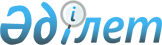 "2013-2015 жылдарға арналған аудандық бюджет туралы" Аягөз аудандық мәслихатының 2012 жылғы 21 желтоқсандағы № 11/65-V шешіміне өзгерістер мен толықтыру енгізу туралы
					
			Күшін жойған
			
			
		
					Шығыс Қазақстан облысы Аягөз аудандық мәслихатының 2013 жылғы 11 желтоқсандағы N 22/142-V шешімі. Шығыс Қазақстан облысының Әділет департаментінде 2013 жылғы 13 желтоқсанда N 3117 болып тіркелді. Шешімнің қабылдау мерзімінің өтуіне байланысты қолдану тоқтатылды (Аягөз аудандық мәслихатының 2013 жылғы 26 желтоқсандағы N 145/06-16 хаты)      Ескерту. Шешімнің қабылдау мерзімінің өтуіне байланысты қолдану тоқтатылды (Аягөз аудандық мәслихатының 26.12.2013 N 145/06-16 хаты).      РҚАО ескертпесі.

      Құжаттың мәтінінде түпнұсқаның пунктуациясы мен орфографиясы сақталған.      Қазақстан Республикасының 2008 жылғы 4 желтоқсандағы Бюджет кодексінің 109 бабына, Қазақстан Республикасының 2001 жылғы 23 қаңтардағы «Қазақстан Республикасындағы жергілікті мемлекеттік басқару және өзін-өзі басқару туралы» Заңының 6 бабының 1 тармағының 1) тармақшасына және Шығыс Қазақстан облыстық мәслихатының «2013-2015 жылдарға арналған облыстық бюджет туралы» 2012 жылғы 7 желтоқсандағы № 8/99- V шешімге өзгерістер мен толықтырулар енгізу туралы 2013 жылғы 4 желтоқсандағы № 16/185-V (нормативтік құқықтық актілерді мемлекеттік тіркеу Тізілімінде 3111 нөмірімен тіркелген) шешіміне сәйкес Аягөз аудандық мәслихаты ШЕШІМ ҚАБЫЛДАДЫ:

      1. Аягөз аудандық мәслихатының 2012 жылғы 21 желтоқсандағы № 11/65-V «2013-2015 жылдарға арналған аудандық бюджет туралы» (нормативтік құқықтық актілерді мемлекеттік тіркеу Тізілімде 2797 нөмірімен тіркелген, «Аягөз жаңалықтары» газетінің 2013 жылғы 16 қаңтарда № 4 жарияланған) шешіміне келесі өзгерістер мен толықтыру енгізілсін:



      1 тармақ мынадай редакцияда жазылсын:

      «1. 2013-2015 жылдарға арналған аудандық бюджет тиісінше 1, 2 және 3 қосымшаларға сәйкес, соның ішінде 2013 жылға мынадай көлемде бекітілсін:

      кірістер – 6002241,6 мың теңге, соның ішінде: 

      салықтық түсімдер – 1995637,4 мың теңге; 

      салықтық емес түсімдер – 120706,0 мың теңге; 

      негізгі капиталды сатудан түсетін түсімдер 55767,6 мың теңге;

      трансферттердің түсімдері - 3830130,6 мың теңге;

      шығындар – 6213556,5 мың теңге; 

      таза бюджеттік кредит беру – 3316,0 мың теңге, соның ішінде:

      бюджеттік кредиттер – 5193,0 мың теңге;

      бюджеттік кредиттерді өтеу – 1877,0 мың теңге; 

      қаржы активтерімен жасалатын операциялар бойынша сальдо – 36688,0 мың теңге, соның ішінде:

      қаржы активтерін сатып алу – 36688,0 мың теңге;

      бюджет тапшылығы (профициті) – - 251318,9 мың теңге; 

      бюджет тапшылығын қаржыландыру (профицитін пайдалану) – 251318,9 мың теңге.»;



      1 қосымшада:

      «Көлік және коммуникация» 12 функционалдық тобы: 458.022.015 «Көлік инфрақұрылымын дамыту» бағдарламасымен толықтырылсын.



      1 қосымша осы шешімге қосымшаға сәйкес жаңа редакцияда жазылсын.



      2. Осы шешiм 2013 жылдың 1 қаңтарынан бастап қолданысқа енгізілсін.      Сессия төрағасы                            Т. Бозтаев      Мәслихат хатшысы                           Т. Бозтаев

1 қосымша

Аягөз аудандық мәслихатының

2013 жылғы 11 желтоқсандағы

№ 22/142-V шешімімен бекітілген 2013 жылға нақтыланған Аягөз ауданының бюджеті
					© 2012. Қазақстан Республикасы Әділет министрлігінің «Қазақстан Республикасының Заңнама және құқықтық ақпарат институты» ШЖҚ РМК
				СанатыСанатыСанатыСанатыСанатыСома

(мың теңге)СыныбыСыныбыСыныбыСыныбыСома

(мың теңге)Iшкi сыныбыIшкi сыныбыIшкi сыныбыСома

(мың теңге)ЕрекшелiгiЕрекшелiгiСома

(мың теңге)АтауыСома

(мың теңге)I. Кірістер6002241,61Салықтық түсімдер1995637,401Табыс салығы740290,02Жеке табыс салығы740290,001Төлем көзінен салық салынатын табыстардан ұсталатын жеке табыс салығы 646953,002Төлем көзінен салық салынбайтын табыстардан ұсталатын жеке табыс салығы 71000,004Төлем көзінен салық салынатын шетелдік азаматтар табыстарынан ұсталатын жеке табыс салығы 22120,005Төлем көзінен салық салынбайтын шетелдік азаматтар табыстарынан ұсталатын жеке табыс салығы 217,003Әлеуметтiк салық583722,01Әлеуметтік салық583722,001Әлеуметтік салық 583722,004Меншiкке салынатын салықтар624989,21Мүлiкке салынатын салықтар516145,201Заңды тұлғалардың және жеке кәсіпкерлердің мүлкіне салынатын салық512495,202Жеке тұлғалардың мүлкiне салынатын салық3650,03Жер салығы25316,001Ауыл шаруашылығы мақсатындағы жерлерге жеке тұлғалардан алынатын жер салығы25,002Елдi мекендер жерлерiне жеке тұлғалардан алынатын жер салығы3700,003Өнеркәсіп, көлік, байланыс, қорғаныс жеріне және ауыл шаруашылығына арналмаған өзге де жерге салынатын жер салығы3665,007Ауыл шаруашылығы мақсатындағы жерлерге заңды тұлғалардан, жеке кәсіпкерлерден, жеке нотариустар мен адвокаттардан алынатын жер салығы26,008Елді мекендер жерлеріне заңды тұлғалардан, жеке кәсіпкерлерден, жеке нотариустар мен адвокаттардан алынатын жер салығы17900,04Көлiк құралдарына салынатын салық79528,001Заңды тұлғалардан көлiк құралдарына салынатын салық6250,002Жеке тұлғалардан көлiк құралдарына салынатын салық73278,05Бірыңғай жер салығы4000,001Бірыңғай жер салығы4000,005Тауарларға, жұмыстарға және қызметтерге салынатын iшкi салықтар39921,02Акциздер5350,096Заңды және жеке тұлғалар бөлшек саудада өткізетін, сондай-ақ өзінің өндірістік мұқтаждарына пайдаланылатын бензин (авиациялықты қоспағанда)4950,097Заңды және жеке тұлғаларға бөлшек саудада өткізетін, сондай-ақ өз өндірістік мұқтаждарына пайдаланылатын дизель отыны400,03Табиғи және басқа ресурстарды пайдаланғаны үшiн түсетiн түсiмдер22000,015Жер учаскелерін пайдаланғаны үшін төлем22000,04Кәсiпкерлiк және кәсiби қызметтi жүргiзгенi үшiн алынатын алымдар10671,001Жеке кәсіпкерлерді мемлекеттік тіркегені үшін алынатын алым1853,002Жекелеген қызмет түрлерiмен айналысу құқығы үшiн алынатын лицензиялық алым1480,003Заңды тұлғаларды мемлекеттік тіркегені және филиалдар мен өкілдіктерді есептік тіркегені, сондай-ақ оларды қайта тіркегені үшін алым332,005Жылжымалы мүлікті кепілдікке салуды мемлекеттік тіркегені және кеменiң немесе жасалып жатқан кеменiң ипотекасы үшін алынатын алым23,014Көлік құралдарын мемлекеттік тіркегені, сондай-ақ оларды қайта тіркегені үшін алым1033,018Жылжымайтын мүлікке және олармен мәміле жасау құқығын мемлекеттік тіркегені үшін алынатын алым5950,020Сыртқы (көрнекі) жарнаманы аудандық маңызы бар қалалар, ауылдар, кенттер, ауылдық округтер аумақтары арқылы өтетін облыстық маңызы бар жалпыға ортақ пайдаланылатын автомобиль жолдарының бөлiнген белдеуiндегі жарнаманы тұрақты орналастыру объектілерінде орналастырғаны үшін төлемақыны қоспағанда, сыртқы (көрнекi) жарнаманы облыстық маңызы бар жалпыға ортақ пайдаланылатын автомобиль жолдарының бөлiнген белдеуiндегі жарнаманы тұрақты орналастыру объектілерінде орналастырғаны үшiн төлемақы 0,05Құмар ойын бизнеске салық1900,002Тіркелген салық1900,007Басқа да салықтар9,01Басқа да салықтар9,010Жергілікті бюджетке түсетін өзге де салық түсімдері9,008Заңдық мәнді іс-әрекеттерді жасағаны және (немесе) оған уәкілеттігі бар мемлекеттік органдар немесе лауазымды адамдар құжаттар бергені үшін алынатын міндетті төлемдер6706,21Мемлекеттік баж6706,202Мемлекеттік мекемелерге сотқа берілетін талап арыздарынан алынатын мемлекеттік бажды қоспағанда, мемлекеттік баж сотқа берілетін талап арыздардан, ерекше талап ету істері арыздарынан, ерекше жүргізілетін істер бойынша арыздардан (шағымдардан), сот бұйрығын шығару туралы өтініштерден, атқару парағының дубликатын беру туралы шағымдардан, аралық (төрелік) соттардың және шетелдік соттардың шешімдерін мәжбүрлеп орындауға атқару парағын беру туралы шағымдардың, сот актілерінің атқару парағының және өзге де құжаттардың көшірмелерін қайта беру туралы шағымдардан алынады2590,004Азаматтық хал актiлерiн тiркегенi үшiн, сондай-ақ азаматтарға азаматтық хал актiлерiн тiркеу туралы куәлiктердi және азаматтық хал актiлерi жазбаларын өзгертуге, толықтыруға және қалпына келтiруге байланысты куәлiктердi қайтадан бергенi үшiн мемлекеттік баж2800,005Шетелге баруға және Қазақстан Республикасына басқа мемлекеттерден адамдарды шақыруға құқық беретiн құжаттарды ресiмдегенi үшiн, сондай-ақ осы құжаттарға өзгерiстер енгiзгенi үшiн мемлекеттік баж27,006Шетелдіктердің паспорттарына немесе оларды ауыстыратын құжаттарына Қазақстан Республикасынан кету және Қазақстан Республикасына келу құқығына виза бергені үшін мемлекеттік баж0,007Қазақстан Республикасы азаматтығын алу, Қазақстан Республикасы азаматтығын қалпына келтіру және Қазақстан Республикасы азаматтығын тоқтату туралы құжаттарды ресімдегені үшін алынатын мемлекеттік баж22,008Тұрғылықты жерiн тiркегенi үшiн мемлекеттік баж982,009Аңшы қуәлігің беругені және оны жыл сайын тіркегені үшін мемлекеттік баж4,010Жеке және заңды тұлғалардың азаматтық, қызметтік қаруының (аңшылық суық қаруды, белгі беретін қаруды, ұңғысыз атыс қаруын, механикалық шашыратқыштарды, көзден жас ағызатын немесе тітіркендіретін заттар толтырылған аэрозольді және басқа құрылғыларды, үрлемелі қуаты 7,5 Дж-дан аспайтын пневматикалық қаруды қоспағанда және калибрі 4,5 мм-ге дейінгілерін қоспағанда) әрбір бірлігін тіркегені және қайта тіркегені үшін алынатын мемлекеттік баж27,012Қаруды және оның оқтарын сақтауға немесе сақтау мен алып жүруге, тасымалдауға, Қазақстан Республикасының аумағына әкелуге және Қазақстан Республикасынан әкетуге рұқсат бергені үшін алынатын мемлекеттік баж193,721Тракторшы-машинистің куәлігі берілгені үшін алынатын мемлекеттік баж60,52Салықтық емес түсiмдер120706,001Мемлекет меншігінен түсетін кірістер1352,01Мемлекеттік кәсіпорындардың таза кірісі бөлігінің түсімдері800,002Коммуналдық мемлекеттік кәсіпорындардың таза кірісінің бір бөлігінің түсімдері800,05Мемлекет меншігіндегі мүлікті жалға беруден түсетін кірістер549,904Облыстың коммуналдық меншігіндегі мүлікті жалға беруден түсетін кірістер0,008Аудандық маңызы бар қала, ауыл, кент, ауылдық округ әкімдерінің басқаруындағы мемлекеттік мүлікті жалға беруден түсетін кірістерді қоспағанда ауданның (облыстық маңызы бар қаланың) коммуналдық меншігіндегі мүлікті жалға беруден түсетін кірістер549,97Мемлекеттік бюджеттен берілген кредиттер бойынша сыйақылар2,113Жеке тұлғаларға жергілікті бюджеттен берілген бюджеттік кредиттер бойынша сыйақылар2,102Мемлекеттік бюджеттен қаржыландырылатын мемлекеттік мекемелердің тауарларды (жұмыстарды, қызметтерді) өткізуінен түсетін түсімдер309,01Мемлекеттік бюджеттен қаржыландырылатын мемлекеттік мекемелердің тауарларды (жұмыстарды, қызметтерді) өткізуінен түсетін түсімдер309,002Жергілікті бюджеттен қаржыландырылатын мемлекеттік мекемелер көрсететін қызметтерді сатудан түсетін түсімдер309,004Мемлекеттік бюджеттен қаржыландырылатын, сондай-ақ Қазақстан Республикасы Ұлттық Банкінің бюджетінен (шығыстар сметасынан) ұсталатын және қаржыландырылатын мемлекеттік мекемелер салатын айыппұлдар, өсімпұлдар, санкциялар, өндіріп алулар1632,01Мұнай секторы ұйымдарынан түсетін түсімдерді қоспағанда, мемлекеттік бюджеттен қаржыландырылатын, сондай-ақ Қазақстан Республикасы Ұлттық Банкінің бюджетінен (шығыстар сметасынан) ұсталатын және қаржыландырылатын мемлекеттік мекемелер салатын айыппұлдар, өсімпұлдар, санкциялар, өндіріп алулар1632,005Облыстық бюджеттен қаржыландыратын мемлекеттік мекемелер салатын әкімшілік айыппұлдар, өсімпұлдар, санкциялар, өндіріп алулар0,014Жергілікті бюджеттен қаржыландырылатын мемлекеттік мекемелермен алынатын өзге де айыппұлдар, өсімпұлдар, санкциялар1587,018Мамандандырылған ұйымдарға, жеке тұлғаларға жергілікті бюджеттен берілген бюджеттік кредиттер (қарыздар) бойынша айыппұлдар, өсімақылар, санкциялар, өндіріп алулар45,006Басқа да салықтық емес түсiмдер117413,01Басқа да салықтық емес түсiмдер117413,007Бұрын жергілікті бюджеттен алынған, пайдаланылмаған қаражаттардың қайтарылуы55,009Жергіліктік бюджетке түсетін салықтық емес басқа да түсімдер117358,03Негізгі капиталды сатудан түсетін түсімдер55767,601Мемлекеттік мекемелерге бекітілген мемлекеттік мүлікті сату1776,01Мемлекеттік мекемелерге бекітілген мемлекеттік мүлікті сату1776,003Азаматтарға пәтерлер сатудан түсетін түсімдер1776,003Жердi және материалдық емес активтердi сату53991,61Жерді сату53647,801Жер учаскелерін сатудан түсетін түсімдер53647,82Материалдық емес активтерді сату343,802Жер учаскелерін жалдау құқығын сатқаны үшін төлем343,84Трансферттердің түсімдері3830130,602Мемлекеттiк басқарудың жоғары тұрған органдарынан түсетiн трансферттер3830130,61Республикалық бюджеттен түсетін трансферттер0,001Ағымдағы нысаналы трансферттер0,002Нысаналы даму трансферттері0,02Облыстық бюджеттен түсетiн трансферттер3830130,601Ағымдағы нысаналы трансферттер537622,602Нысаналы даму трансферттері483152,003Субвенциялар2809356,0Функционалдық топФункционалдық топФункционалдық топФункционалдық топФункционалдық топФункционалдық топСома

(мың теңге)Кіші функцияКіші функцияКіші функцияКіші функцияКіші функцияСома

(мың теңге)Бюджеттік бағдарламалардың әкiмшiсiБюджеттік бағдарламалардың әкiмшiсiБюджеттік бағдарламалардың әкiмшiсiБюджеттік бағдарламалардың әкiмшiсiСома

(мың теңге)БағдарламаБағдарламаБағдарламаСома

(мың теңге)Кіші бағдарламаКіші бағдарламаСома

(мың теңге)АтауыСома

(мың теңге)Шығындар6213556,501Жалпы сипаттағы мемлекеттiк қызметтер 459060,11Мемлекеттiк басқарудың жалпы функцияларын орындайтын өкiлдi, атқарушы және басқа органдар396985,1112Аудан (облыстық маңызы бар қала) мәслихатының аппараты15431,0001Аудан (облыстық маңызы бар қала) мәслихатының қызметін қамтамасыз ету жөніндегі қызметтер14324,0003Мемлекеттік органдардың күрделі шығыстары1107,0122Аудан (облыстық маңызы бар қала) әкімінің аппараты114579,6001Аудан (облыстық маңызы бар қала) әкімінің қызметін қамтамасыз ету жөніндегі қызметтер90340,0002Ақпараттық жүйелер құру 865,0003Мемлекеттік органдардың күрделі шығыстары23374,6123Қаладағы аудан, аудандық маңызы бар қала, кент, ауыл (село), ауылдық (селолық) округ әкімінің аппараты266974,5001Қаладағы аудан, аудандық маңызы бар қаланың, кент, село, селолық округ әкімінің қызметін қамтамасыз ету жөніндегі қызметтер231677,5011Республикалық бюджеттен берілетін трансферттер есебiнен13972,5015Жергілікті бюджет қаражаты есебінен217705,0022Мемлекеттік органдардың күрделі шығыстары35297,0015Жергілікті бюджет қаражаты есебінен35297,02Қаржылық қызмет35890,0452Ауданның (облыстық маңызы бар қаланың) қаржы бөлімі35890,0001Ауданның (областық манызы бар қаланың) бюджетін орындау және ауданның (облыстық маңызы бар қаланың) коммуналдық меншігін басқару саласындағы мемлекеттік саясатты іске асыру жөніндегі қызметтер 16972,2002Ақпараттық жүйелер құру561,0003Салық салу мақсатында мүлікті бағалауды жүргізу750,0010Жекешелендіру, коммуналдық меншікті басқару, жекешелендіруден кейінгі қызмет және осыған байланысты дауларды реттеу 8122,0011Коммуналдық меншікке түскен мүлікті есепке алу, сақтау, бағалау және сату4724,0018Мемлекеттік органның күрделі шығыстары4760,85Жоспарлау және статистикалық қызмет26185,0453Ауданның (облыстық маңызы бар қаланың) экономика және бюджеттік жоспарлау бөлімі26185,0001Экономикалық саясатты, мемлекеттік жоспарлау жүйесін қалыптастыру және дамыту және ауданды (облыстық маңызы бар қаланы) басқару саласындағы мемлекеттік саясатты іске асыру жөніндегі қызметтер21325,0004Мемлекеттік органның күрделі шығыстары4860,002Қорғаныс12185,01Әскери мұқтаждар7513,0122Аудан (облыстық маңызы бар қала) әкімінің аппараты7513,0005Жалпыға бірдей әскери міндетті атқару шеңберіндегі іс-шаралар7513,02Төтенше жағдайлар жөніндегі жұмыстарды ұйымдастыру4672,0122Аудан (облыстық маңызы бар қала) әкімінің аппараты4672,0006Аудан (облыстық маңызы бар қала) ауқымындағы төтенше жағдайлардың алдын алу және оларды жою2183,0007Аудандық (қалалық) ауқымдағы дала өрттерінің,сондай-ақ мемлекеттік өртке қарсы қызмет органдары құрылмаған елді мекендерде өрттердің алдын алу және оларды сөндіру жөніндегі іс-шаралар2489,003Қоғамдық тәртіп, қауіпсіздік, құқықтық, сот, қылмыстық - атқару қызметі60164,09Қоғамдық тәртіп және қауіпсіздік саласындағы басқа да қызметтер60164,0458Ауданның (облыстық маңызы бар қаланың) тұрғын үй коммуналдық шаруашылығы, жолаушылар көлігі және автомобиль жолдары бөлімі60164,0021Елдi мекендерде жол жүрісі қауiпсiздiгін қамтамасыз ету60164,004Бiлiм беру3737430,11Мектепке дейінгі тәрбие және оқыту277580,0464Ауданның (облыстық маңызы бар қаланың) білім бөлімі277580,0009Мектепке дейінгі тәрбие ұйымдарының қызметін қамтамасыз ету126514,0011Республикалық бюджеттен берілетін трансферттер есебiнен1062,0015Жергілікті бюджет қаражаты есебінен125452,0040Мектепке дейінгі білім беру ұйымдарында мемлекеттік білім беру тапсырысын іске асыруға151066,0011Республикалық бюджеттен берілетін трансферттер есебінен 151066,02Бастауыш, негізгі орта және жалпы орта білім беру2758309,4123Қаладағы аудан, аудандық маңызы бар қала, кент, ауыл (село), ауылдық (селолық) округ әкімінің аппараты2930,0005Селолық жерлерде балаларды мектепке дейін тегін алып баруды және кері алып келуді ұйымдастыру2930,0464Ауданның (облыстық маңызы бар қаланың) білім бөлімі2755379,4003Жалпы білім беру2717261,4011Республикалық бюджеттен берілетін трансферттер есебiнен62579,0015Жергілікті бюджет қаражаты есебінен2654682,4006Балаларға қосымша білім беру 38118,09Білім беру саласындағы өзге де қызметтер701540,7464Ауданның (облыстық маңызы бар қаланың) білім бөлімі310755,9001Жергіліктті деңгейде білім беру саласындағы мемлекеттік саясатты іске асыру жөніндегі қызметтер11917,0005Ауданның (областык маңызы бар қаланың) мемлекеттік білім беру мекемелер үшін оқулықтар мен оқу-әдiстемелiк кешендерді сатып алу және жеткізу33402,0007Аудандық (қалалалық) ауқымдағы мектеп олимпиадаларын және мектептен тыс іс-шараларды өткiзу111,0012Мемлекеттік органдардың күрделі шығыстары3300,0015Жетім баланы (жетім балаларды) және ата-аналарының қамқорынсыз қалған баланы (балаларды) күтіп-ұстауға асыраушыларына ай сайынғы ақшалай қаражат төлемдері19071,0011Республикалық бюджеттен берілетін трансферттер есебiнен19071,0050Жаңадан іске қосылатын білім беру объектілерін күтіп-ұстау3500,0015Жергілікті бюджет қаражаты есебінен3500,0067Ведомстволық бағыныстағы мемлекеттік мекемелерінің және ұйымдарының күрделі шығыстары235646,9011Республикалық бюджеттен берілетін трансферттер есебiнен12291,0015Жергілікті бюджет қаражаты есебінен223355,9068Халықтың компьютерлік сауаттылығын арттыруды қамтамасыз ету3808,0466Ауданның (облыстық маңызы бар қаланың) сәулет, қала құрылысы және құрылыс бөлімі390784,8037Білім беру объектілерін салу және реконструкциялау390784,8011Республикалық бюджеттен берілетін трансферттер есебiнен200000,0015Жергілікті бюджет қаражаты есебінен190784,806Әлеуметтiк көмек және әлеуметтiк қамсыздандыру467036,02Әлеуметтiк көмек427477,8451Ауданның (облыстық маңызы бар қаланың) жұмыспен қамту және әлеуметтік бағдарламалар бөлімі427477,8002Еңбекпен қамту бағдарламасы50754,0011Республикалық бюджеттен берілетін трансферттер есебiнен0,0100Қоғамдық жұмыстар39510,0101Жұмыссыздарды кәсіптік даярлау және қайта даярлау9420,0102Халықты жұмыспен қамту саласында азаматтарды әлеуметтік қорғау жөніндегі қосымша шаралар1824,0004Ауылдық жерлерде тұратын денсаулық сақтау, білім беру, әлеуметтік қамтамасыз ету, мәдениет, спорт және ветеринар мамандарына отын сатып алуға Қазақстан Республикасының заңнамасына сәйкес әлеуметтік көмек көрсету9483,0005Мемлекеттік атаулы әлеуметтік көмек 60001,0015Жергілікті бюджет қаражаты есебінен 60001,0006Тұрғын үй көмегі31072,0007Жергілікті өкілетті органдардың шешімі бойынша мұқтаж азаматтардың жекелеген топтарына әлеуметтік көмек94175,0028Облыстық бюджеттен берілетін трансферттер есебінен86574,0029Ауданның (облыстық маңызы бар қаланың) бюджет қаражаты есебінен7601,0010Үйден тәрбиеленіп оқытылатын мүгедек балаларды материалдық қамтамасыз ету23867,0014Мұқтаж азаматтарға үйде әлеуметтік көмек көрсету6337,7011Республикалық бюджеттен берілетін трансферттер есебінен 1628,0015Жергілікті бюджет қаражаты есебінен 4709,7015Зейнеткерлер мен мүгедектерге әлеуметтік қызмет көрсету аумақтық орталығы68264,1011Республикалық бюджеттен берілетін трансферттер есебінен 20969,0015Жергілікті бюджет қаражаты есебінен 47295,101618 жасқа дейінгі балаларға мемлекеттік жәрдем ақылар74137,0017Мүгедектерді оңалту жеке бағдарламасына сәйкес, мұқтаж мүгедектерді міндетті гигиеналық құралдармен және ымдау тілі мамандарының қызмет көрсетуін, жеке көмекшілермен қамтамасыз ету 8249,0023Жұмыспен қамту орталықтарының қызметін қамтамасыз ету1138,0011Республикалық бюджеттен берілетін трансферттер есебінен 0,0015Жергілікті бюджет қаражаты есебінен 1138,09Әлеуметтiк көмек және әлеуметтiк қамтамасыз ету салаларындағы өзге де қызметтер39558,2451Ауданның (облыстық маңызы бар қаланың) жұмыспен қамту және әлеуметтік бағдарламалар бөлімі39558,2001Жергілікті деңгейде халық үшін әлеуметтік бағдарламаларды жұмыспен қамтуды қамтамасыз етуді іске асыру саласындағы мемлекеттік саясатты іске асыру жөніндегі қызметтер 29230,0011Жәрдемақыларды және басқа да әлеуметтік төлемдерді есептеу, төлеу мен жеткізу бойынша қызметтерге ақы төлеу4215,0021Мемлекеттік органдардың күрделі шығыстары5220,0067Ведомстволық бағыныстағы мемлекеттік мекемелерінің және ұйымдарының күрделі шығыстары893,207Тұрғын үй-коммуналдық шаруашылық423671,21Тұрғын үй шаруашылығы14082,2455Ауданның (облыстық маңызы бар қаланың) мәдениет және тілдерді дамыту бөлімі0,0024Жұмыспен қамту 2020 жол картасы бойынша қалаларды және ауылдық елді мекендерді дамыту шеңберінде объектілерді жөндеу0,0011Республикалық бюджеттен берілетін трансферттер есебінен0,0015Жергілікті бюджет қаражаты есебінен 0,0458Ауданның (облыстық маңызы бар қаланың) тұрғын үй коммуналдық шаруашылығы, жолаушылар көлігі және автомобиль жолдары бөлімі442,0031Кондоминиум объектісіне техникалық паспорттар дайындау442,0458Ауданның (облыстық маңызы бар қаланың) тұрғын үй коммуналдық шаруашылығы, жолаушылар көлігі және автомобиль жолдары бөлімі2639,0041Жұмыспен қамту 2020 жол картасы бойынша қалаларды және ауылдық елді мекендерді дамыту шеңберінде объектілерді жөндеу және абаттандыру2639,0011Республикалық бюджеттен берілетін трансферттер есебінен0,0015Жергілікті бюджет қаражаты есебінен 2639,0464Ауданның (облыстық маңызы бар қаланың) білім бөлімі0,0026Жұмыспен қамту 2020 жол картасы бойынша қалаларды және ауылдық елді мекендерді дамыту шеңберінде объектілерді жөндеу0,0011Республикалық бюджеттен берілетін трансферттер0,0466Ауданның (облыстық маңызы бар қаланың) сәулет, қала құрылысы және құрылыс бөлімі608,2003Мемлекеттік коммуналдық тұрғын үй қорының тұрғын үйін жобалау, салу және (немесе) сатып алу 608,2015Жергілікті бюджет қаражаты есебінен 608,2466Ауданның (облыстық маңызы бар қаланың) сәулет, қала құрылысы және құрылыс бөлімі0,0074Жұмыспен қамту 2020 жол картасының екінші бағыты шеңберінде жетіспейтін инженерлік-коммуникациялық инфрақұрылымды дамыту мен жайластыруға0,0011Республикалық бюджеттен берілетін трансферттер есебінен0,0479Тұрғын үй инспекциясы бөлімі 10393,0001Жергілікті деңгейде тұрғын үй қоры саласындағы мемлекеттік саясатты іске асыру жөніндегі қызметтер6623,0005Мемлекеттік органның күрделі шығыстары3770,02Коммуналдық шаруашылық279971,0123Қаладағы аудан, аудандық маңызы бар қала, кент, ауыл (село), ауылдық (селолық) округ әкімінің аппараты1089,0014Елді мекендерді сумен жабдықтауды ұйымдастыру1089,0458Ауданның (облыстық маңызы бар қаланың) тұрғын үй коммуналдық шаруашылығы, жолаушылар көлігі және автомобиль жолдары бөлімі18346,0012Сумен жабдықтау және су бөлу жүйесінің қызмет етуі18346,0466Ауданның (облыстық маңызы бар қаланың) сәулет, қала құрылысы және құрылыс бөлімі260536,0005Коммуналдық шаруашылығын дамыту34813,0015Жергілікті бюджет қаражаты есебінен 34813,0006Сумен жабдықтау және су бұру жүйесін дамыту 225723,0011Республикалық бюджеттен берілетін трансферттер есебінен200000,0015Жергілікті бюджет қаражаты есебінен 25723,03Елді-мекендерді көркейту129618,0123Қаладағы аудан, аудандық маңызы бар қала, кент, ауыл (село), ауылдық (селолық) округ әкімінің аппараты60372,0008Елдi мекендердегі көшелердi жарықтандыру13368,0009Елдi мекендердiң санитариясын қамтамасыз ету1819,0010Жерлеу орындарын күтiп-ұстау және туысы жоқ адамдарды жерлеу631,0011Елдi мекендердi абаттандыру мен көгалдандыру44554,0458Ауданның (облыстық маңызы бар қаланың) тұрғын үй коммуналдық шаруашылығы, жолаушылар көлігі және автомобиль жолдары бөлімі16085,0015Елді мекендердегі көшелерді жарықтандыру 6033,0018Елдi мекендердi абаттандыру және көгалдандыру10052,0466Ауданның (облыстық маңызы бар қаланың) сәулет, қала құрылысы және құрылыс бөлімі53161,0007Қаланы және елді мекендерді көркейтуді дамыту53161,0015Жергілікті бюджет қаражаты есебінен53161,008Мәдениет, спорт, туризм және ақпараттық кеңістiк391894,61Мәдениет саласындағы қызмет240241,6455Ауданның (облыстық маңызы бар қаланың) мәдениет және тілдерді дамыту бөлімі238432,0003Мәдени-демалыс жұмысын қолдау238432,0466Ауданның (облыстық маңызы бар қаланың) сәулет, қала құрылысы және құрылыс бөлімі1809,6011Мәдениет объектілерін дамыту1809,6015Жергілікті бюджет қаражаты есебінен 1809,62Спорт 24754,0465Ауданның (облыстық маңызы бар қаланың) дене шынықтыру және спорт бөлімі13611,0006Аудандық (облыстық маңызы бар қалалық) деңгейде спорттық жарыстар өткiзу2267,0007Әр түрлі спорт түрлерi бойынша аудан (облыстық маңызы бар қала) құрама командаларының мүшелерiн дайындау және олардың облыстық спорт жарыстарына қатысуы11344,0466Ауданның (облыстық маңызы бар қаланың) сәулет, қала құрылысы және құрылыс бөлімі11143,0008Спорт және туризм объектілерін дамыту11143,0015Жергілікті бюджет қаражаты есебінен 11143,03Ақпараттық кеңiстiк32599,0455Ауданның (облыстық маңызы бар қаланың) мәдениет және тілдерді дамыту бөлімі24527,0006Аудандық (қалалық) кiтапханалардың жұмыс iстеуi23864,0007Мемлекеттік тілді және Қазақстан халықтарының басқа да тілдерін дамыту663,0456Ауданның (облыстық маңызы бар қаланың) ішкі саясат бөлімі8072,0002Газеттер мен журналдар арқылы мемлекеттік ақпараттық саясат жүргізу жөніндегі қызметтер7500,0005Телерадио хабарларын тарату арқылы мемлекеттік ақпараттық саясатты жүргізу жөніндегі қызметтер572,09Мәдениет, спорт, туризм және ақпараттық кеңiстiктi ұйымдастыру жөнiндегi өзге де қызметтер94300,0455Ауданның (облыстық маңызы бар қаланың) мәдениет және тілдерді дамыту бөлімі59110,0001Жергілікті деңгейде тілдерді және мәдениетті дамыту саласындағы мемлекеттік саясатты іске асыру жөніндегі қызметтер7658,0010Мемлекеттік органның күрделі шығыстары4164,0032Ведомстволық бағыныстағы мемлекеттік мекемелерінің және ұйымдарының күрделі шығыстары47288,0456Ауданның (облыстық маңызы бар қаланың) ішкі саясат бөлімі23284,0001Жергілікті деңгейде ақпарат, мемлекеттікті нығайту және азаматтардың әлеуметтік сенімділігін қалыптастыру саласында мемлекеттік саясатты іске асыру жөніндегі қызметтер12023,0003Жастар саясаты саласындағы өңірлік бағдарламаларды іске асыру2791,0006Мемлекеттік органның күрделі шығыстары7170,0032Ведомстволық бағыныстағы мемлекеттік мекемелерінің және ұйымдарының күрделі шығыстары1300,0465Ауданның (облыстық маңызы бар қаланың) дене шынықтыру және спорт бөлімі11906,0001Жергілікті деңгейде дене шынықтыру және спорт саласындағы мемлекеттік саясатты іске асыру жөніндегі қызметтер8276,0004Мемлекеттік органның күрделі шығыстары3630,010Ауыл, су, орман, балық шаруашылығы, ерекше қорғалатын табиғи аумақтар, қоршаған ортаны және жануарлар дүниесін қорғау, жер қатынастары177774,51Ауыл шарушылығы34399,5453Ауданның (облыстық маңызы бар қаланың) экономика және бюджеттік жоспарлау бөлімі2032,0099Мамандардың әлеуметтік көмек көрсетуі жөніндегі шараларды іске асыру2032,0011Республикалық бюджеттен трансферттер есебінен2032,0474Ауданның (облыстық маңызы бар қаланың) ауыл шаруашылығы және ветеринария бөлімі32367,5001Жергілікті деңгейде ауыл шаруашылығы және ветеринария саласындағы мемлекеттік саясатты іске асыру жөніндегі қызметтер19399,5011Республикалық бюджеттен трансферттер есебінен1097,5015Жергілікті бюджет қаражаты есебінен 18302,0003Мемлекеттік органдардың күрделі шығыстары1325,0005Мал көмінділерінің (биотермиялық шұңқырлардың) жұмыс істеуін қамтамасыз ету5000,0007Қаңғыбас иттер мен мысықтарды аулауды және жоюды ұйымдастыру 3000,0011Жануарлардың энзоотиялық аурулар бойынша ветеринариялық іс-шараларды жүргізу2805,0012Ауыл шаруашылығы жануарларын бірдейлендіру жөніндегі іс-шараларды жүргізу838,06Жер қатынастары 16444,0463Ауданның (облыстық маңызы бар қаланың) жер қатынастары бөлімі16444,0001Аудан (облыстық маңызы бар қала) аумағында жер қатынастарын реттеу саласындағы мемлекеттік саясатты іске асыру жөніндегі қызметтер11799,0007Мемлекеттік органдардың күрделі шығыстары4645,09Ауыл, су, орман, балық шаруашылығы және қоршаған ортаны қорғау мен жер қатынастары саласындағы өзге де қызметтер126931,0474Ауданның (облыстық маңызы бар қаланың) ауыл шаруашылығы және ветеринария бөлімі126931,0013Эпизоотияға қарсы іс-шаралар жүргізу126931,0011Республикалық бюджеттен берілетін трансферттер есебінен126931,011Өнеркәсіп, сәулет, қала құрылысы және құрылыс қызметі26754,02Сәулет, қала құрылысы және құрылыс қызметі26754,0466Ауданның (облыстық маңызы бар қаланың) сәулет, қала құрылысы және құрылыс бөлімі26754,0001Құрылыс, облыс қалаларының, аудандарының және елді мекендерінің сәулеттік бейнесін жақсарту саласындағы мемлекеттік саясатты іске асыру және ауданның (облыстық маңызы бар қаланың) аумағын оңтайлы және тиімді қала құрылыстық игеруді қамтамасыз ету жөніндегі қызметтер10597,0013Аудан аумағында қала құрылысын дамытудың кешенді схемаларын, аудандық (облыстық) маңызы бар қалалардың, кенттердің және өзге де ауылдық елді мекендердің бас жоспарларын әзірлеуге15307,0015Мемлекеттік органдардың күрделі шығыстары850,012Көлiк және коммуникация316682,01Автомобиль көлiгi314682,0123Қаладағы аудан, аудандық маңызы бар қала, кент, ауыл (село), ауылдық (селолық) округ әкімінің аппараты207918,0013Аудандық маңызы бар қалаларда,кенттерде,селолорда, селолық округтерде автомобиль жолдарының жұмыс істеуін қамтамасыз ету103981,0045Елді-мекендердің көшелерін күрделі және орташа жөндеу103937,0015Жергілікті бюджет қаражаты есебінен 103937,0458Ауданның (облыстық маңызы бар қаланың) тұрғын үй коммуналдық шаруашылығы, жолаушылар көлігі және автомобиль жолдары бөлімі106764,0022Көлік инфрақұрылымын дамыту20486,0015Жергілікті бюджет қаражаты есебінен 20486,0023Автомобиль жолдарының жұмыс істеуін қамтамасыз ету86278,09Көлiк және коммуникациялар саласындағы өзге де қызметтер2000,0458Ауданның (облыстық маңызы бар қаланың) тұрғын үй коммуналдық шаруашылығы, жолаушылар көлігі және автомобиль жолдары бөлімі2000,0024Кентiшiлiк (қалаiшiлiк), қала маңындағы ауданiшiлiк қоғамдық жолаушылар тасымалдарын ұйымдастыру2000,013Басқалар136068,63Кәсіпкерлік қызметті қолдау және бәсекелестікті қорғау 17195,0469Ауданның (облыстық маңызы бар қаланың) кәсіпкерлік бөлімі17195,0001Жергілікті деңгейде кәсіпкерлік пен өнеркәсіпті дамыту саласындағы мемлекеттік саясатты іске асыру жөніндегі қызметтер13395,0004Мемлекеттік органдардың күрделі шығыстары3800,09Басқалар118873,6452Ауданның (облыстық маңызы бар қаланың) қаржы бөлімі14529,0012Ауданның (облыстық маңызы бар қаланың) жергілікті атқарушы органының резерві 14529,0100Ауданның (облыстық маңызы бар қаланың) аумағындағы табиғи және техногендік сипаттағы төтенше жағдайларды жоюға арналған ауданның (облыстық маңызы бар қаланың) жергілікті атқарушы органының төтенше резерві 8500,0101Шұғыл шығындарға арналған ауданның (облыстық маңызы бар қаланың) жергілікті атқарушы органының резерві1330,0102Соттардың шешiмдерi бойынша мiндеттемелердi орындауға арналған ауданның (облыстық маңызы бар қаланың) жергілікті атқарушы органының резерві4699,0458Ауданның (облыстық маңызы бар қаланың) тұрғын үй коммуналдық шаруашылығы, жолаушылар көлігі және автомобиль жолдары бөлімі104344,6001Жергілікті деңгейде тұрғын-үй коммуналдық шаруашылығы, жолаушылар көлігі және автомобиль жолдары саласындағы мемлекеттік саясатты іске асыру жөніндегі қызметтер11439,0013Мемлекеттік органдардың күрделі шығыстары57950,0040«Өңірлерді дамыту» Бағдарламасы шеңберінде өңірлерді экономикалық дамытуға жәрдемдесу бойынша шараларды іске асыру34955,6011Республикалық бюджеттен берілетін трансферттер есебінен30477,6015Жергілікті бюджет қаражаты есебінен 4478,014Борышқа қызмет көрсету2,11Борышқа қызмет көрсету2,1452Ауданның (облыстық маңызы бар қаланың) қаржы бөлімі2,1013Жергілікті атқарушы органдардың облыстық бюджеттен қарыздар бойынша сыйақылар мен өзге де төлемдерді төлеу бойынша борышына қызмет көрсету2,115Трансферттер4834,3452Ауданның (облыстық маңызы бар қаланың) қаржы бөлімі699,3006Нысаналы пайдаланылмаған (толық пайдаланылмаған) трансферттерді қайтару699,3452Ауданның (облыстық маңызы бар қаланың) қаржы бөлімі4135,0024Мемлекеттік органдардың функцияларын мемлекеттік басқарудың төмен тұрған деңгейлерінен жоғарғы деңгейлерге беруге байланысты жоғары тұрған бюджеттерге берілетін ағымдағы нысаналы трансферттер4135,0ІІІ. Таза бюджеттік кредит беру3316,0Бюджеттік кредиттер5193,010Ауыл, су, орман, балық шаруашылығы, ерекше қорғалатын табиғи аумақтар, қоршаған ортаны және жануарлар дүниесін қорғау, жер қатынастары5193,01Ауыл шаруашылығы5193,0453Ауданның (облыстық маңызы бар қаланың) экономика және бюджеттік жоспарлау бөлімі5193,0006Мамандарды әлеуметтік қолдау шараларын іске асыру үшін бюджеттік кредиттер5193,0013Республикалық бюджеттен берілген кредиттер есебінен5193,0Бюджеттік кредиттерді өтеу1877,05Бюджеттік кредиттерді өтеу1877,001Бюджеттік кредиттерді өтеу1877,01Мемлекеттік бюджеттен берілген бюджеттік кредиттерді өтеу1877,0ІҮ. Қаржы активтерімен жасалатын операциялар бойынша сальдо36688,0Қаржы активтерін сатып алу36688,013Басқалар36688,09Басқалар36688,0458Ауданның (облыстық маңызы бар қаланың) тұрғын үй коммуналдық шаруашылығы, жолаушылар көлігі және автомобиль жолдары бөлімі30151,0065Заңды тұлғалардың жарғылық капиталын қалыптастыру немесе ұлғайту30151,0Мемлекеттік қаржы активтерін сатудан түсетін түсімдер0,0474Ауданның (облыстық маңызы бар қаланың) ауыл шаруашылығы және ветеринария бөлімі6537,0065Заңды тұлғалардың жарғылық капиталын қалыптастыру немесе ұлғайту6537,0Ү. Бюджет тапшылығы (профициті)-251318,9ҮІ. Бюджет тапшылығын қаржыландыру (профицитін пайдалану)251318,9Қарыздар түсімі5193,07Қарыздар түсімі5193,001Мемлекеттік ішкі қарыздар5193,02Қарыз алу келісім шарттары5193,0Қарыздарды өтеу1877,016Қарыздарды өтеу1877,01Қарыздарды өтеу1877,0452Ауданның (облыстық маңызы бар қаланың) қаржы бөлімі1877,0008Жергілікті атқарушы органның жоғары тұрған бюджет алдындағы борышын өтеу1877,08Бюджет қаражатының пайдаланылатын қалдықтары 248002,901Бюджет қаражаты қалдықтары248002,91Бюджет қаражатының бос қалдықтары248002,9